Form No. :DOAD-IP-301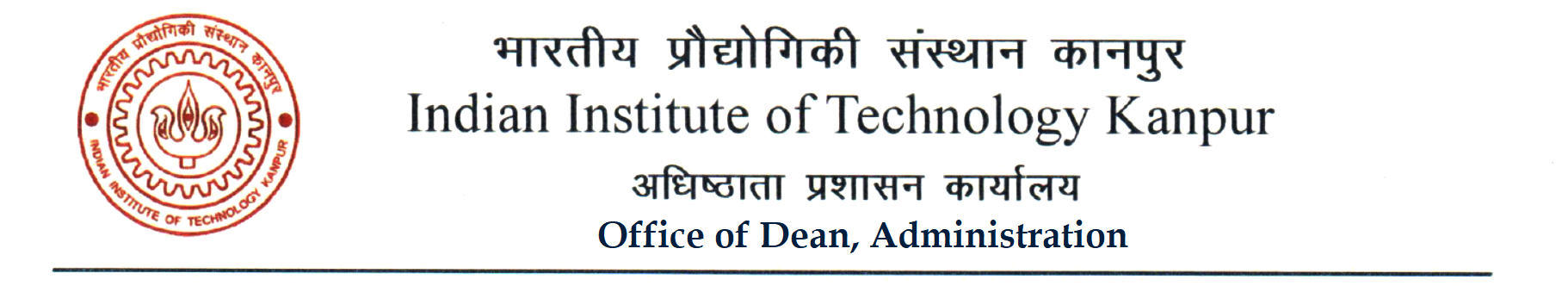 Manpower/ Labour Requisition Form (Work Assignment)Date:1. Project No.Project No.: : : : : : : : : 2.Name of PI/ Head of the DepartmentName of PI/ Head of the Department: : : : : : PF No.: : 3.Department/ LabDepartment/ Lab: : : : : : : : : 4.Budget HeadBudget Head: Wages (Salary): Wages (Salary): Wages (Salary): Wages (Salary): Wages (Salary): Wages (Salary): Wages (Salary): Wages (Salary): Wages (Salary)5.Agency Name(Please select any one of them)Agency Name(Please select any one of them)Tikkan Lal Khatri & SonsE-Vision Implementation Services Private LimitedEasy Source HR Solutions Private LimitedSigma Staffing Solutions Private LimitedTikkan Lal Khatri & SonsE-Vision Implementation Services Private LimitedEasy Source HR Solutions Private LimitedSigma Staffing Solutions Private LimitedTikkan Lal Khatri & SonsE-Vision Implementation Services Private LimitedEasy Source HR Solutions Private LimitedSigma Staffing Solutions Private LimitedTikkan Lal Khatri & SonsE-Vision Implementation Services Private LimitedEasy Source HR Solutions Private LimitedSigma Staffing Solutions Private LimitedTikkan Lal Khatri & SonsE-Vision Implementation Services Private LimitedEasy Source HR Solutions Private LimitedSigma Staffing Solutions Private LimitedTikkan Lal Khatri & SonsE-Vision Implementation Services Private LimitedEasy Source HR Solutions Private LimitedSigma Staffing Solutions Private LimitedTikkan Lal Khatri & SonsE-Vision Implementation Services Private LimitedEasy Source HR Solutions Private LimitedSigma Staffing Solutions Private LimitedTikkan Lal Khatri & SonsE-Vision Implementation Services Private LimitedEasy Source HR Solutions Private LimitedSigma Staffing Solutions Private LimitedTikkan Lal Khatri & SonsE-Vision Implementation Services Private LimitedEasy Source HR Solutions Private LimitedSigma Staffing Solutions Private Limited6.Category (Please  at appropriate category)Category (Please  at appropriate category):               Unskilled (A):               Unskilled (A):               Unskilled (A):               Unskilled (A)Semi-skilled (B)Semi-skilled (B)Semi-skilled (B)Semi-skilled (B)Semi-skilled (B)6.Category (Please  at appropriate category)Category (Please  at appropriate category)No. of Manpower: No. of Manpower: No. of Manpower: No. of Manpower:No. of Manpower:No. of Manpower:No. of Manpower:7.Total Number of Manpower/ Labour required (A+B)Total Number of Manpower/ Labour required (A+B): : (For working days only i.e. excluding Sunday, Saturday &  Gazetted Holiday)(For working days only i.e. excluding Sunday, Saturday &  Gazetted Holiday)(For working days only i.e. excluding Sunday, Saturday &  Gazetted Holiday)(For working days only i.e. excluding Sunday, Saturday &  Gazetted Holiday)(For working days only i.e. excluding Sunday, Saturday &  Gazetted Holiday)(For working days only i.e. excluding Sunday, Saturday &  Gazetted Holiday)(For working days only i.e. excluding Sunday, Saturday &  Gazetted Holiday)8.Period of employmentPeriod of employment: From                            To: : From                            To: : From                            To: : From                            To: : From                            To: : From                            To: : From                            To: : From                            To: : From                            To: 9.Details of previous approval obtained (if any)Details of previous approval obtained (if any):::::::::10.Work DescriptionWork Description:::::::::ForwardedSignature of PI/ Head of the DepartmentForwardedSignature of PI/ Head of the DepartmentForwardedSignature of PI/ Head of the DepartmentForwardedSignature of PI/ Head of the DepartmentForwardedSignature of PI/ Head of the DepartmentForwardedSignature of PI/ Head of the DepartmentForwardedSignature of PI/ Head of the DepartmentForwardedSignature of PI/ Head of the DepartmentForwardedSignature of PI/ Head of the DepartmentForwardedSignature of PI/ Head of the DepartmentForwardedSignature of PI/ Head of the DepartmentForwardedSignature of PI/ Head of the DepartmentFor DOAD Office UseFor DOAD Office UseFor DOAD Office UseFor DOAD Office UseFor DOAD Office UseFor DOAD Office UseFor DOAD Office UseFor DOAD Office UseFor DOAD Office UseFor DOAD Office UseFor DOAD Office UseFor DOAD Office Usea.Project Expiry DateProject Expiry DateProject Expiry Date: : : : : : : : b.Funds available in ProjectFunds available in ProjectFunds available in Project: Yes/ No: Yes/ No: Yes/ No: Yes/ No: Yes/ No: Yes/ No: Yes/ No: Yes/ Noc.Amount Amount Amount : 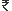 : : : : : : : d.Number and DateNumber and DateNumber and Date: : : : : : : : AssistantAssistantInchargeInchargeDy. Registrar (Admin)Dy. Registrar (Admin)Dy. Registrar (Admin)Dy. Registrar (Admin)Approved DeanApproved DeanApproved DeanApproved Dean